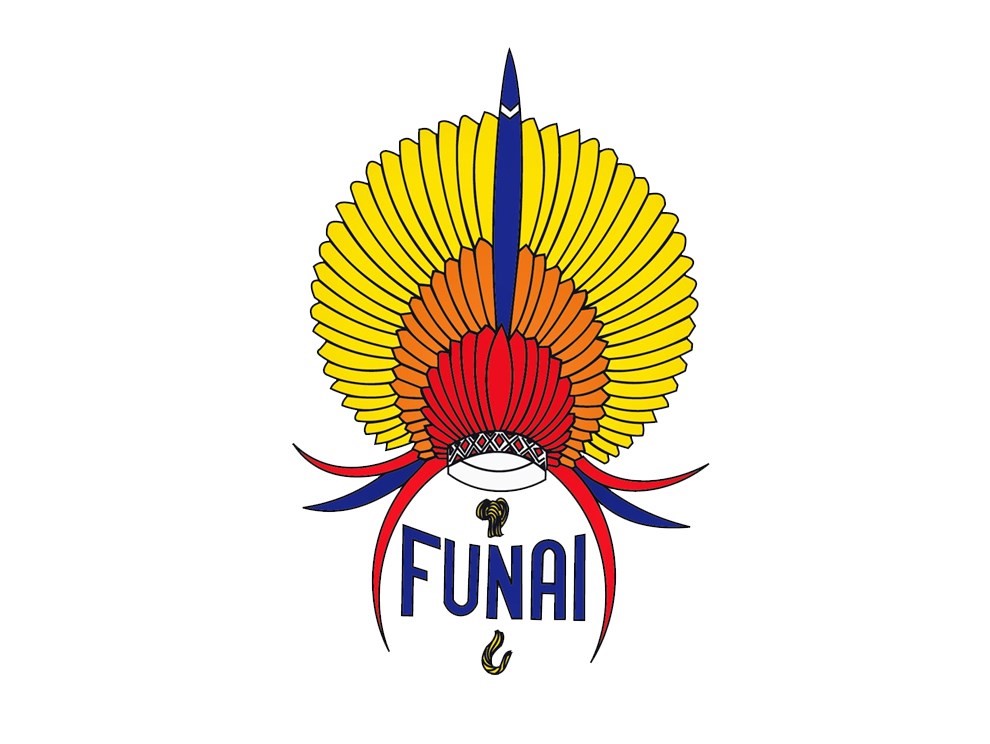 O órgão indigenista A FUNAI (Fundação Nacional do Índio) é o órgão indigenista oficial do Brasil. Foi criada por meio da Lei nº 5.371, de 5 de dezembro de 1967, vinculada ao Ministério da Mulher, Família e Direitos Humanos, , é a coordenadora e principal executora da política indigenista do Governo Federal. Sua missão como instituição é proteger e promover os direitos dos povos indígenas no Brasil. O atual presidente da FUNAI é Franklimberg de Freitas . A sede da organização se encontra em Brasília, no entanto o órgão é representado em diversas outras partes do Brasil por meio de coordenações regionais. O órgão e a OEA A relação entre a OEA e FUNAI tem se mostrado bem conturbada ultimamente, isso decorre do fato de que muitos grupos indígenas tem recorrido a Organização dos Estados Americanos para denunciar a FUNAI que, segundo eles, não tem se mostrado capaz de resolver os problemas indígenas brasileiros. A Comissão de Direitos Humanos que integra a OEA tem feito investigações e demonstra sensibilização pelo retrocesso nos direitos desses povos. Conforme as investigações avançam o Brasil pode ser penalizado e com isso a cobrança pública promete exercer pressão sobre a FUNAI, que também deve investigar as possíveis quebras de direitos dos povos indígenas e apresentar seu próprio relatório. Relações com as questões indígenas É atribuído a FUNAI promover políticas voltadas ao desenvolvimento sustentável das populações indígenas e estabelecer a articulação interinstitucional voltada à garantia do acesso diferenciado aos direitos sociais e de cidadania aos povos indígenasNeste sentido ela está orientada por diversos princípios, entre eles pode-se destacar o reconhecimento da organização social, costumes , línguas, crenças e tradições dos povos indígenas, com tudo isso contribuindo para a consolidação de uma país democrático e pluriétnico. No entanto a FUNAI tem encontrado problemas para exercer suas tarefas, os grupos indígenas denunciam principalmente a violência contra suas comunidades e a demarcação de terras, problemas estes que se perpetuam mesmo com as ações do órgão. A FUNAI tem contribuído com os direitos dos índios, incluindo a demarcação de terras indígenas, segundo ela atualmente existem 462 terras indígenas regularizadas, e a luta por negociações nas novas demarcações continua. Diante de medidas tomadas pelo atual governo como transferir ao Ministério da Agricultura a identificação, delimitação e demarcação de terras indígenas e quilombolas, o planejamento de exploração da Amazônia em conjunto com empresas estrangeiras, a redução da força de trabalho e recursos financeiros da FUNAI, percebe-se uma retirada da autonomia de tal órgão, reduzindo seus recursos e criando barreiras a sua atuação nas questões indígenas, trazendo prejuízos cada vez maiores para esses povos.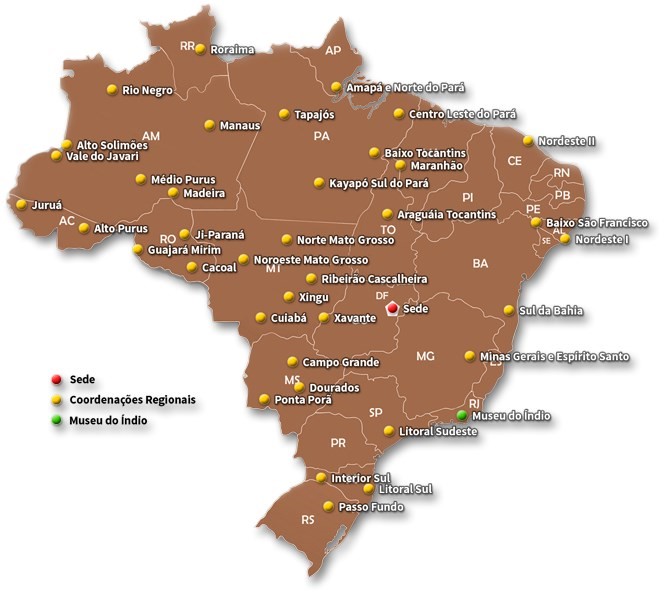 INFORMAÇÕES POR OEA 2019 Dossiê Fundação  Nacional do Índio - FUNAI 